г. Петропавловск-Камчатский	    «____»____ 2019 годаО внесении изменений в приложение к приказу Агентства по внутренней политике Камчатского края от 04.07.2011 № 35-п «Об утверждении регламента внутренней организации Агентства по внутренней политике Камчатского края»В целях уточнения отдельных положений регламента внутренней организации Агентства по внутренней политике Камчатского края	ПРИКАЗЫВАЮ:Внести в приложение к приказу Агентства по внутренней политике Камчатского края от 04.07.2011 № 35-п «Об утверждении регламента внутренней организации Агентства по внутренней политике Камчатского края» следующие изменения:слова «Первого вице-губернатора - первого заместителя Председателя Правительства Камчатского края» заменить словами «Первого вице-губернатора Камчатского края, вице-губернаторов Камчатского края.»в разделе 2:а) пункт 2.2.1. изложить в следующей редакции:«2.2.1. Руководство:- руководитель;- заместители руководителя.»;б) пункт 2.2.2. изложить в следующей редакции:«-отдел по работе с общественными, религиозными объединениями и некоммерческими организациями;- отдел по работе с коренными малочисленными народами Севера;- отдел мониторинга национальной политики и общественных отношений.»;3) раздел 3:а) дополнить частью 3.1. (1) и частью 3.1. (2) следующего содержания:«3.1. (1) Заместители руководителя представляют Агентство по отдельным вопросам сфер его деятельности, организуют и координируют осуществление полномочий Агентства в соответствии с регламентом Агентства, распределением обязанностей между руководителем и заместителями руководителя (далее - распределение обязанностей), а также поручениями руководителя.3.1. (2) В соответствии с распределением обязанностей заместители руководителя в случае предоставления им соответствующих полномочий могут по отдельным вопросам организации деятельности Агентства подписывать приказы Агентства, а также на основании выданных руководителем доверенностей подписывать от имени Агентства договоры и другие гражданско-правовые документы.»;б) дополнить частью 3.2. (1) следующего содержания:«Заместитель руководителя по решению руководителя в соответствии с распределением обязанностей:а) взаимодействует (в том числе ведет переписку) с органами государственной власти и органами местного самоуправления, гражданами и организациями, а также со структурными подразделениями Аппарата губернатора и Правительства Камчатского края;б) координирует и контролирует работу структурных подразделений Агентства, дает поручения их руководителям;в) взаимодействует с подведомственными Агентству учреждениями и предприятиями;г) проводит совещания с участием представителей органов государственной власти, органов местного самоуправления и организаций;д) рассматривает поступившие в Агентство обращения, документы и материалы;е) рассматривает и визирует проекты документов, представляемых на подпись руководителю;ж) осуществляет иные полномочия, предусмотренные правовыми актами губернатора Камчатского края, Правительства Камчатского края, положением об Агентстве, настоящим Типовым Регламентом, а также приказами Агентства.»;4) часть 3.5. раздела 3 изложить в следующей редакции:«На период временного отсутствия в связи с болезнью, отпуском, командировкой руководителя, исполнение его обязанностей возлагается приказом на одного из заместителей либо на одного из начальников отделов.»;5) раздел 4 считать утратившим силу;6) в разделе 5:а) в части 5.2. слова «краевых целевых программ» заменить словами «государственных программ Камчатского края»;б) часть 5.9. изложить в следующей редакции:«Заместители руководителя, начальники структурных подразделений планируют свою деятельность с учетом необходимости участия в мероприятиях, проводимых руководителем, а также (по его поручению) в мероприятиях, проводимых Губернатором Камчатского края, Первым вице-губернатором Камчатского края, заместителями Председателя Правительства Камчатского края, руководителями других исполнительных органов государственной власти, и иных мероприятиях.»;7) в части 8.1. раздела 8 слова «от 15.02.2008 № 21-РП» заменить словами «от 12.11.2018 № 460-РП»;Настоящий приказ вступает в силу через 10 дней после дня его официального опубликования.Руководитель Агентства                                                                       И.В. Гуляев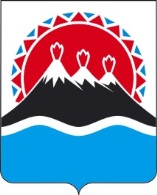 АГЕНТСТВО ПО ВНУТРЕННЕЙ ПОЛИТИКЕ КАМЧАТСКОГО КРАЯ ПРИКАЗ № _____АГЕНТСТВО ПО ВНУТРЕННЕЙ ПОЛИТИКЕ КАМЧАТСКОГО КРАЯ ПРИКАЗ № _____